[ЗАГОЛОВОК СОБЫТИЯ]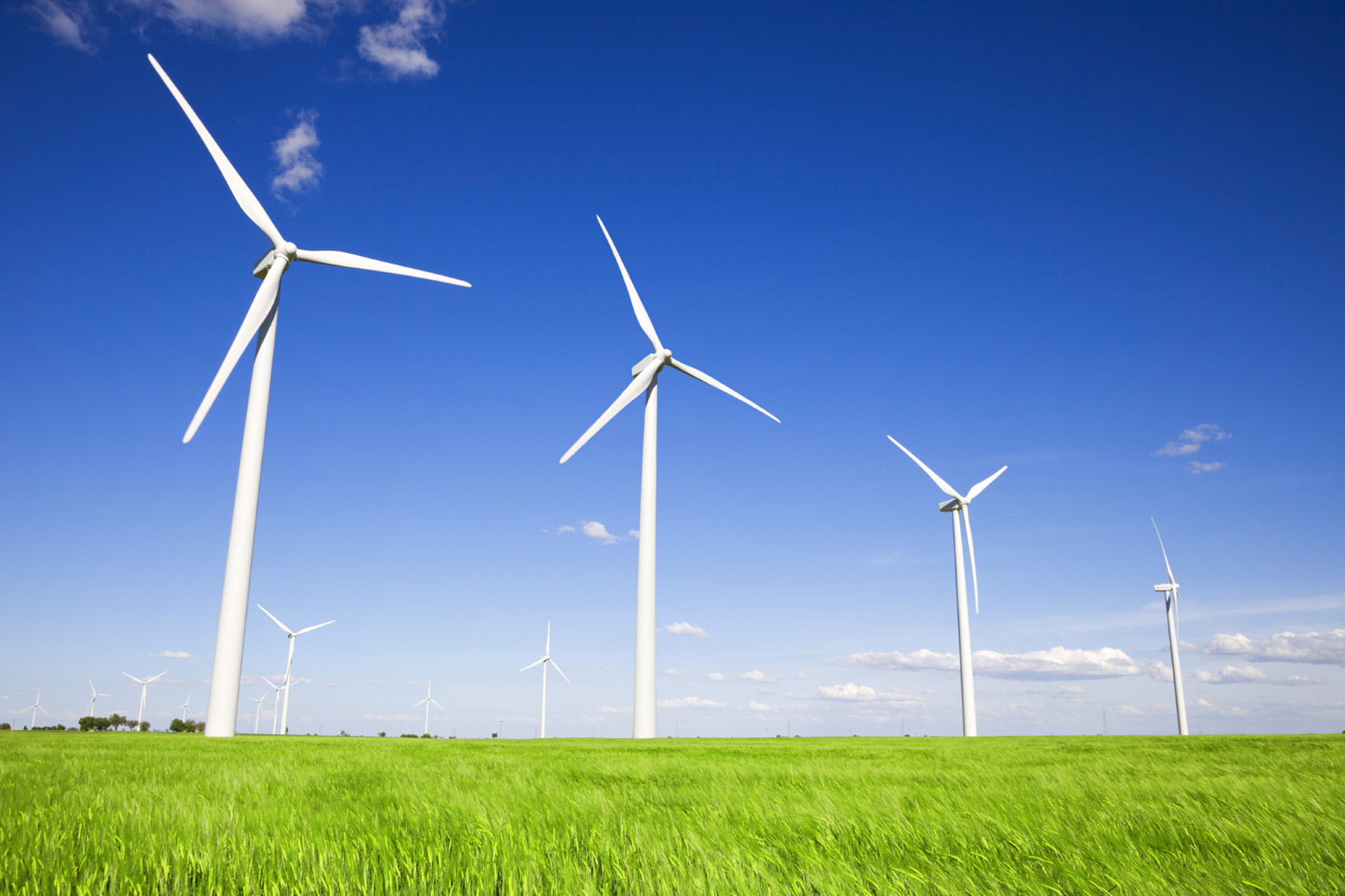 [Подзаголовок или описание события][Чтобы заменить любой замещающий текст (такой как этот), выделите его и начните вводить текст. Не выделяйте вместе с текстом пробелы слева и справа от него][Чтобы заменить фотографию, удалите ее, а затем на вкладке "Вставка" нажмите кнопку "Рисунки"][Нужно добавить текст? [Чтобы без труда применить любое форматирование из этого флаера, найдите его на вкладке "Главная" в группе "Стили"][Дата события]   [Время события][Место проведения], [Улица и номер дома], [Город, почтовый индекс][Веб-сайт], [Адрес электронной почты]